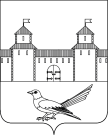 от 23.11.2015 № 592-пО присвоении  адреса земельному участку Руководствуясь статьей 7 Земельного кодекса Российской Федерации от 25.10.2001г. №136-ФЗ, статьей 16 Федерального закона от 06.10.2003г. №131-ФЗ «Об общих принципах организации местного самоуправления в Российской Федерации», постановлением Правительства Российской Федерации от 19.11.2014г. №1221 «Об утверждении Правил присвоения, изменения и аннулирования адресов», приказом Министерства экономического развития Российской Федерации от 01.09.2014г. №540 «Об утверждении классификатора видов разрешенного использования земельных участков», решением Сорочинского городского Совета муниципального образования город Сорочинск Оренбургской области от 30.01.2015г. №375 «Об утверждении Положения о порядке присвоения, изменения и аннулирования адресов на территории муниципального образования город Сорочинск Оренбургской области», статьями 32, 35, 40 Устава муниципального образования Сорочинский городской округ Оренбургской области, архивной копией от 28.10.2015 №531-З на запрос от 20.10.2015 Решение исполнительного комитета Сорочинского городского Совета народных депутатов от 29.05.79г. №185 «Об отводе земельного участка под сад-огород нефтегазодобывающему управлению «Сорочинскнефть», архивной копией от 27.10.2015 №532-З на запрос от  20.10.2015 Распоряжение администрации города Сорочинска от 15.02.1993г. №115-р «О выдаче Свидетельств членам садоводческого товарищества «Геолог», свидетельством о праве собственности на землю №104-с от 18.05.93, кадастровым паспортом земельного участка от 28.05.2013г. №56/13-171359, решением Исполнительного комитета Сорочинского городского Совета народных депутатов от 25.05.1979г. №185 «Об отводе земельного участка под сад-огород Нефтегазодобывающему Управлению «Сорочинскнефть» и поданным заявлением (вх.№Кз-1238 от 10.11.2015г.), администрация Сорочинского городского округа постановляет:Присвоить земельному участку с кадастровым номером 56:45:0102026:1971, адрес:  Российская Федерация, Оренбургская область, г.Сорочинск, садовый массив №5 (с/т «Геолог»), ул.Земляничная, №58; вид разрешенного использования земельного участка: малоэтажная жилая застройка (размещение дачных домов и садовых домов). Категория земель: земли населенных пунктов. Контроль за исполнением настоящего постановления возложить на главного архитектора муниципального образования Сорочинский городской округ Оренбургской области – Крестьянова А.Ф.Настоящее постановление вступает в силу с момента подписания и подлежит официальному опубликованию.Глава муниципального образованияСорочинский городской округ                                                   Т.П. Мелентьева	Разослано: в дело, прокуратуре,  УАГиКС, заявителю, ОУИ, Вагановой Е.В.Администрация Сорочинского городского округа Оренбургской областиП О С Т А Н О В Л Е Н И Е